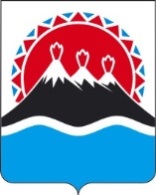 П О С Т А Н О В Л Е Н И ЕПРАВИТЕЛЬСТВА  КАМЧАТСКОГО КРАЯ             г. Петропавловск-КамчатскийПРАВИТЕЛЬСТВО ПОСТАНОВЛЯЕТ:1. Внести в приложение к постановлению Правительства Камчатского края от 08.08.2016 № 310-П «О расходных обязательствах Камчатского края по предоставлению юридическим лицам - государственным унитарным предприятиям Камчатского края, осуществляющим деятельность в сфере водоснабжения и водоотведения, субсидий из краевого бюджета» следующие изменения:1) пункт 2 части 1 дополнить словами:«и зон санитарной защиты канализационных сооружений системы водоотведения.»;2) часть 4 дополнить пунктами 4-5 следующего содержания:«4) у получателя субсидии отсутствует задолженность по возврату субсидий в краевой бюджет;5) наличие счета, необходимого для перечисления субсидии, в кредитной организации, включенной в перечень системно значимых кредитных организаций, в соответствии с Указанием Банка России от 22.07.2015 № 3737-У «О методике определения системно значимых кредитных организаций».»;3) в части 6: абзац первый дополнить словами:«не позднее 1 ноября текущего года следующие документы:»;дополнить пунктом 5 следующего содержания:«5) копию договора об открытии счета в кредитной организации в соответствии с пунктом 5 части 5 настоящего Порядка»4) абзац первый пункта 8 части 10 дополнить словами:«и зон санитарной защиты канализационных сооружений системы водоотведения:». 2. Настоящее постановление вступает в силу через 10 дней после дня его официального опубликования.Губернатор Камчатского края                                                               В.И. ИлюхинПОЯСНИТЕЛЬНАЯ ЗАПИСКАк проекту постановления Правительства Камчатского края«О внесении изменений в приложение к постановлению Правительства Камчатского края от 08.08.2016 № 310-П «О расходных обязательствах Камчатского края по предоставлению юридическим лицам - государственным унитарным предприятиям Камчатского края, осуществляющим деятельность в сфере водоснабжения и водоотведения, субсидий из краевого бюджета» (далее - Проект)Настоящий проект постановления Правительства Камчатского края разработан в целях уточнения и дополнения отдельных положений Порядка предоставления юридическим лицам - государственным унитарным предприятиям Камчатского края, осуществляющим деятельность в сфере водоснабжения и водоотведения, субсидий из краевого бюджета на финансовое обеспечение (возмещение) затрат в связи с выполнением работ и (или) оказанием услуг, направленных на решение вопросов по улучшению работы систем водоснабжения и водоотведения, находящихся в собственности Камчатского края.Так, Проектом предусматривается возможность компенсации произведенных затрат по выполнению работ и (или) оказанию услуг по устройству, укреплению (восстановлению) зон санитарной охраны водозаборных и водопроводных сооружений системы водоснабжения, но и зон санитарной защиты канализационных сооружений системы водоотведения. При этом необходимость устройства зон санитарной защиты канализационных сооружений системы водоотведения обусловлена нормами СанПиН 2.2.1/2.1.1.1200-03 «Санитарно-защитные зоны и санитарная классификация предприятий, сооружений и иных объектов», СП 32.13330.2012. Свод правил. Канализация. Наружные сети и сооружения. Актуализированная редакция СНиП 2.04.03-85.Кроме того, Проектом предлагается переводить средства субсидии только на счета, открытые в кредитных организациях, включенных в перечень системно значимых кредитных организаций, в соответствии с Указанием Банка России от 22.07.2015 № 3737-У «О методике определения системно значимых кредитных организаций». Указанное изменение в дальнейшем защитит получателей субсидий - государственные унитарные предприятия Камчатского края, осуществляющие эксплуатацию систем водоснабжения и водоотведения, закрепленных на праве хозяйственного ведения и находящиеся в государственной собственности Камчатского края, от негативных последствий в связи с возможным отзывом лицензии на осуществление банковских операций Проект постановления Правительства Камчатского края 05.03.2019 года размещен на Едином портале проведения независимой антикоррупционной экспертизы и общественного обсуждения проектов нормативных правовых актов Камчатского края для проведения в срок до 18.03.2019 года независимой антикоррупционной экспертизы. По окончании данного срока экспертных заключений не поступило.Принятие проекта постановления Правительства Камчатского края не потребует дополнительных финансовых средств из краевого бюджетаПроект постановления не подлежит оценке регулирующего воздействия в соответствии с постановлением Правительства Камчатского края от 06.06.2013 года № 233-П «Об утверждении Порядка проведения оценки регулирующего воздействия проектов нормативных правовых актов Камчатского края и экспертизы нормативных правовых актов Камчатского края».                            №О внесении изменений в приложение к постановлению Правительства Камчатского края от 08.08.2016 № 310-П «О расходных обязательствах Камчатского края по предоставлению юридическим лицам - государственным унитарным предприятиям Камчатского края, осуществляющим деятельность в сфере водоснабжения и водоотведения, субсидий из краевого бюджета» 